TT C.A.R.E.R. NOTES©Single Case Study Table & Human Energy Field Cue Form(may be downloaded & saved separately for each case)   Consent given by         patient/client                family                guardian    Total number of sessions _______  HUMAN ENERGY FIELD – CUE FORMWrite or draw cues you perceived in the energy field during your initial TT assessmentFRONT					BACK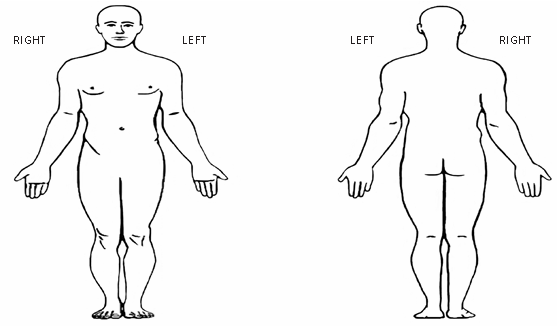 Write or draw cues you perceived in the energy field during your final reassessment     FRONT						BACKAdditional notes on treatment process and changes in the flow of the Hp’s energy field patterns:Date:         Session #:Pract. initials:Hp Initials:Setting/Location:Hp position:Referral Source (as applicable):Relevant History, current concern or need:Demographics of HP (age/gender/occupation):C: Call to CompassionC: Call to CompassionHow did you know the Hp needed help or healing?Approach used to connect with Hp; create trustHow did you Center and ground yourself?How did you sustain your Center?Intention for the session and HpA: Assessment & Background InformationA: Assessment & Background InformationDescribe yourOutreach to Hp – How did you stimulate your hand chakras & connect with Hp?How did you Search for energetic cues?Describe vital signs, rate comfort, pain, anxiety scale -0-10Describe Initial energy cues and overall flow of the Hp energy field; draw symbols on HEF– Cue FormOutline plan to help HpR: Rebalancing and ReassessmentR: Rebalancing and ReassessmentWhat actions/ intentions were used to Rebalance HEFChanges in HEF patterns during sessionChanges in plan based on ReassessmentsE: End and EvaluationE: End and EvaluationHow did you know when the session was Done?Describe HP’s energy field at end of sessionHow did you end/close the session?Length of SessionHp position, rest, vital signs, rate comfort, pain, anxiety (0-10)What homework (own work) did you suggest for the Hp?Reflections/RecallReflections/RecallDescribe communication with HpImpressions/ Personal InsightsWhat did you learn about the Hp?What did you learn about yourself?How will you apply information/ knowledge gained in future TT sessions?Recall – Thoughts or insights after session; AhasDate:         Session #:Pract. initials:Hp Initials:Setting/Location:Hp position: